Ebereschen-Grundschule (10G05)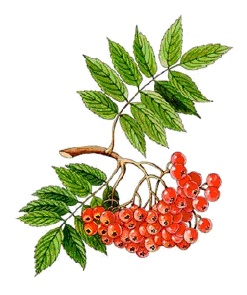 Borkheider Str. 2812689 BerlinTel.:030/9309511Anmeldung schulpflichtiger Kinder männl. 	 weibl.	 divers	 ohne EintragName: 		Vorname: 	geboren am: 		Geburtsort/-land: 	Staatsangehörigkeit: 		Zuzug nach Deutschland: 	bitte kreuzen Sie alle in der Familie gesprochenen Sprachen an: Deutsch 	 Englisch 	 Russisch 	 Ukrainisch 	 Arabisch Polnisch	 Vietnamesisch	 Türkisch	 Sonstige: 	Anschrift: 	Straße, Hausnummer, PLZ, WohnortTelefonnummer: 	Anschrift bisher (bei Zuzug): 	PLZ, Wohnort, Straße, Hausnummerbisherige Kita/Schule: 	gesundheitliche Einschränkungen/Besonderheiten/Förderbedarf/Integrationskind:Ruhen der Schulpflicht (Zurückstellung):	 beantragt    wird erwogenvorzeitige Einschulung:	 beantragtBei wem wohnt das Kind:  Eltern   Mutter   Vater   	Erziehungsberechtigte/-r:  Eltern   Mutter   Vater   	Mutter: 		Vater: 	Name, Vorname	Name, VornameMobilnr.: 		Mobilnr.: 	Geb.-Land: 		Geb.-Land: 	FALSS NICHT IN DEUTSCHLAND GEBOREN!!!Lebensgefährte/in: 		Mobilnr.: 	Name, VornameGeschwister:Name:		Geb. am:		Schule/Kita:	Name:		Geb. am:		Schule/Kita:	Name:		Geb. am:		Schule/Kita:	Erlaubnis zur Verarbeitung schülerbezogener Daten für Schulfotografie und Erstellung von Schülerausweisen erteilt.  ja	 neinIch/Wir bin/sind damit einverstanden, dass Dienstkräfte der Ebereschen Grundschule (Schulleitung, Pädagog*innen, Sozialarbeiter*innen u.A.) Informationen über die Entwicklung meines/unseres Kindes in der bisherigen Einrichtung einholen dürfen.  ja	 neinDatum / Unterschrift der ErziehungsberechtigtenVorgelegte Unterlagen (von der Schule auszufüllen!!!): Personalausweis/Pass Mutter/Vater	 Meldebescheinigung/Mietvertrag Geburtsurkunde/Pass des Kindes	 BerlinPass B1/B2/L 	!!! Impfschutz Masern vorgelegt 	 ja    neinbei „nein“ Gesundheitsamt informiert am 	Aufnahme vorr. in Klasse 		ab 	